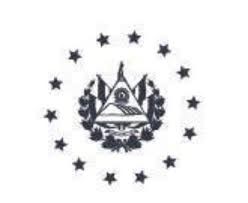 Cumplimiento Institucional por eje estratégico II trimestre (abril-mayo-junio 2022)Eje 1. Fomento y Fortalecimiento del Cooperativismo Nacional:Objetivo general: apoyar el fortalecimiento de las asociaciones cooperativas y organización de grupos pres cooperativos con la perspectiva de crear nuevas cooperativas generadoras de fuentes de empleo, estableciendo las bases para promover una economía sustentada en principios y valores de equidad y solidaridad.2. Fortalecimiento de la capacidad de gestión y supervisión operativa Objetivo general: Brindar atención a nivel nacional a las asociaciones cooperativas en las áreas administrativa, financiera y legalEje 3. Desarrollo de proyectos institucionales de fomento y apoyo a la asociatividad Objetivo general: Brindar atención a nivel nacional a las asociaciones cooperativas en las áreas administrativa, financiera y legal.Eje 4. Gestión Administrativa-Financiera InstitucionalObjetivo General: Brindar apoyo administrativo y financiero CONCLUSIÓNSe concluye que los resultados informados sobre los avances obtenidos en el II trimestre del Plan Anual Operativo 2022, cumple con lo establecido, ya que se cumplió durante los tres meses el 90% de ejecución y el 46% de avance anual.Así mismo, se obtuvo un cumplimiento adicional de 39%, poniendo de manifiesto el compromiso del personal para el logro de los objetivos Institucionales.RECOMENDACIONES: Se recomienda al Presidente girar instrucciones a los Jefes de Departamentos que, mensualmente cuando no se alcance la meta establecida que es 90%, incluyan en sus comentarios las limitaciones que se les presentan a la hora de dar seguimiento a lo planificado. De igual manera las acciones que se emprenden para hacer frente a las mismas, ya que las notas que presentan solo hace referencia a que no se cumplió porque no se hizo, pero es necesario en tiempo buscar alternativas que permitan cumplir un objetivo con éxito.						Se solicita a presidencia girar instrucciones a las Jefaturas en cuanto al cumplimento de información en los plazos requeridos, esto con la finalidad de mantener actualizado el seguimiento del POA, así como también poder dar cumplimiento a los requerimientos internos como externos, en el tiempo solicitado.				Presidencia deberá dar seguimiento a las recomendaciones realizadas en el presente informe y evaluar aquellas unidades que no dan cumplimiento al porcentaje mínimo requerido.	San Salvador, 21 de julio de 2022Lic. Jeannette Beatriz Rosales HernándezJefa Planificación y ProyectosLINEA DE ACCIÓNLINEA DE ACCIÓNOBJETIVO ESPECIFICO DE LA LINEA DE ACCIÓNACTIVIDADES A EJECUTARACTIVIDADES A EJECUTARMETA II -TAVANCE  II -TAVANCE  II -TRESPONSABLES DEL CUMPLIMIENTORESPONSABLES DEL CUMPLIMIENTOSÍNTESIS DE LOS RESULTADOSSÍNTESIS DE LOS RESULTADOS1.1Fomentar la asociatividad de grupos pre cooperativos1.1Fomentar la asociatividad de grupos pre cooperativosIniciar la atención y funcionamiento de grupos pre cooperativosAtención a grupos pre cooperativosAtención a grupos pre cooperativos121212Departamento de Fomento y Asistencia Técnica Central y Oficinas RegionalesDepartamento de Fomento y Asistencia Técnica Central y Oficinas RegionalesPara el presente trimestre se programó dar acompañamiento a 12 grupos pre cooperativos con la perspectiva de crear nuevas cooperativas, cumpliéndose el 100% sobre lo programado a nivel Institucional. 6 iniciativas se recibieron en Zona Central, 3 en la Zona Occidental, 2 en la Zona Paracentral y 1 en la Zona Oriental.Para el presente trimestre se programó dar acompañamiento a 12 grupos pre cooperativos con la perspectiva de crear nuevas cooperativas, cumpliéndose el 100% sobre lo programado a nivel Institucional. 6 iniciativas se recibieron en Zona Central, 3 en la Zona Occidental, 2 en la Zona Paracentral y 1 en la Zona Oriental.1.1Fomentar la asociatividad de grupos pre cooperativos1.1Fomentar la asociatividad de grupos pre cooperativosFomentar, coordinar y supervisar la organización de asociaciones cooperativasPromover la constitución de asociaciones cooperativasPromover la constitución de asociaciones cooperativas833Departamento de Fomento y Asistencia Técnica Central y Oficinas RegionalesDepartamento de Fomento y Asistencia Técnica Central y Oficinas RegionalesPara el trimestre el Departamento de Fomento y Asistencia Técnica a nivel nacional, programó la constitución de 8 asociaciones cooperativas, logrando 38% sobre lo proyectado. La Oficina Central, constituyó 1 cooperativa de las 5 planificadas, en la Regional Paracentral 1 y en la Zona Regional Oriental 1. La Oficina Regional Occidental no cumplió con lo proyectado para el trimestre.Para el trimestre el Departamento de Fomento y Asistencia Técnica a nivel nacional, programó la constitución de 8 asociaciones cooperativas, logrando 38% sobre lo proyectado. La Oficina Central, constituyó 1 cooperativa de las 5 planificadas, en la Regional Paracentral 1 y en la Zona Regional Oriental 1. La Oficina Regional Occidental no cumplió con lo proyectado para el trimestre.1.2Asistencia técnica de  cooperativas                                                                                                                                                                                                                                                                                                                                                                                                                                                                                                                                                                                                                                                                                                                                                                                                                                                                                                                                                                                                                                                                                                                                                                                                                                                                                                                                                              1.2Asistencia técnica de  cooperativas                                                                                                                                                                                                                                                                                                                                                                                                                                                                                                                                                                                                                                                                                                                                                                                                                                                                                                                                                                                                                                                                                                                                                                                                                                                                                                                                                              Brindar asistencia técnica, administrativa, legal y educativa promoviendo el desarrollo y fortalecimiento de las asociaciones cooperativasAsistencia técnica administrativa, legal y educativaAsistencia técnica administrativa, legal y educativa390660660Departamento de Fomento y Asistencia Técnica Central y Oficinas RegionalesDepartamento de Fomento y Asistencia Técnica Central y Oficinas RegionalesSe ejecutó 90% sobre lo planificado. De manera adicional se obtuvo un porcentaje de ejecución de 79% de este porcentaje, 64% se refiere a actividades realizadas que se suman a actividades ya programadas. Y 15% en servicios que no se programaron. Estos servicios fueron concedidos a un total de 135 de 685 asociaciones cooperativas activas a nivel nacional.Se ejecutó 90% sobre lo planificado. De manera adicional se obtuvo un porcentaje de ejecución de 79% de este porcentaje, 64% se refiere a actividades realizadas que se suman a actividades ya programadas. Y 15% en servicios que no se programaron. Estos servicios fueron concedidos a un total de 135 de 685 asociaciones cooperativas activas a nivel nacional.LINEA DE ACCIÓNOBJETIVO ESPECIFICO DE LA LINEA DE ACCIÓNOBJETIVO ESPECIFICO DE LA LINEA DE ACCIÓNACTIVIDADES A EJECUTARMETA II -TMETA II -TMETA II -TAVANCE  II -TAVANCE  II -TRESPONSABLES DEL CUMPLIMIENTORESPONSABLES DEL CUMPLIMIENTOSÍNTESIS DE LOS RESULTADOS1.3 Registro y control de la actividad cooperativaMantener un control administrativo en la realización de Asambleas Generales.Mantener un control administrativo en la realización de Asambleas Generales.Autorización de asambleas generales y de constitución.70Asambleas Ordinarias celebradas.70Asambleas Ordinarias celebradas.70Asambleas Ordinarias celebradas.89Autorización de asambleas generales y de constitución.89Autorización de asambleas generales y de constitución.Mantener un control administrativo en la realización de Asambleas Generales.Mantener un control administrativo en la realización de Asambleas Generales.Se cumplió el 100% de lo proyectado. Adicional se realizó 27% equivalente a  19 Asambleas celebradas.1.3 Registro y control de la actividad cooperativaExtender credenciales para los órganos de direcciónExtender credenciales para los órganos de direcciónAcreditar  a representante legal y a los miembros del consejo de administración de una asociación cooperativa posterior a su inscripción o después de una elección.226Credenciales226Credenciales226Credenciales303Credenciales303CredencialesRegistroCooperativoRegistroCooperativoSe cumplió con el 100% sobre lo planificado, más 34% de cumplimiento adicional. 1.4 fortalecimiento de la educación cooperativaDesarrollar programas sobre educación cooperativa e impartir cursos seminarios especiales de información cooperativa para los miembros de asociaciones cooperativasDesarrollar programas sobre educación cooperativa e impartir cursos seminarios especiales de información cooperativa para los miembros de asociaciones cooperativasEjecución del plan anual de capacitación cooperativa12Capacitaciones por demanda.12Capacitaciones por demanda.12Capacitaciones por demanda.14capacitaciones por demanda.14capacitaciones por demanda.Departamento de Educación 
Cooperativa.Departamento de Educación 
Cooperativa.Se logró la ejecución del 100% de las solicitudes de capacitaciones recibidas.  Obteniendo un porcentaje de cumplimiento adicional de 16% sobre lo planificado. Producto de las acciones realizadas, se logró desarrollar 12 eventos de capacitación, se impartieron 9 temas cooperativos, participaron 20 asociaciones cooperativas, 17 de La Zona Central y 3 de La Zona Paracentral. A los cuales asistieron un total de 226 Participantes, 126 hombres y 100 mujeres.LINEA DE ACCIÓNOBJETIVO ESPECIFICO DE LA LINEA DE ACCIÓNACTIVIDADES A EJECUTARMETA II -TAVANCE  II-TRESPONSABLES DEL CUMPLIMIENTOSÍNTESIS DE LOS RESULTADOS2.1Monitoreo y Evaluación Institucional.Controlar la Ejecución de Actividades por los diferentes Departamentos.Seguimiento a la implementación del POA.1 Informes c/trimestre.1 informeDepartamento de Planificación y ProyectosSe elaboró y se presentó, el informe sobre el seguimiento de las actividades POA II trimestre 2022, lo que permitirá  a la Dirección Superior contar con información actualizada sobre el avance y logro de objetivos y metas Institucionales.2.1Monitoreo y Evaluación Institucional.Supervisar que las actividades realizadas por el personal de campo cumplan                                                                                                                                                                                                                                                                                   con lo programado  y los procedimientos del sistema de gestión de calidad Homologado.Supervisión del personal de campo3 Informes3 InformesUnidad de SupervisiónSe cumplió con la elaboración de los informes programados, cumplimiento el 100% de esta actividad.2.2Seguimiento a plataforma de información para la generación de estadísticasDeterminar la información global del sector cooperativo a nivel nacionalElaboración de informes del monitoreo nacional y estadístico 3 informes 1 mensual3 informes presentados a la Dirección SuperiorDepartamento Gestión al DesarrolloDe conformidad a lo informado en el POA 2022, estos informes han sido presentados a la Dirección Superior, Por lo tanto, esta actividad se da por cumplida en un 100%.2.2Seguimiento a plataforma de información para la generación de estadísticasDeterminar la información global del sector cooperativo a nivel nacionalSeguimiento y mantenimiento del sistema de información cooperativo173Boletas de datos 190Boletas de datosDepartamento Gestión al DesarrolloSe cumplió el 100% sobre lo planificado, más 10% adicional. Lográndose el objetivo de mantener actualizado la base de datos del Sector Cooperativo a nivel nacional.LINEA DE ACCIÓNOBJETIVO ESPECIFICO DE LA LINEA DE ACCIÓNACTIVIDADES A EJECUTARMETAII -TAVANCEII-TRESPONSABLES DEL CUMPLIMIENTOSÍNTESIS DE LOS RESULTADOS2.3Ejecución de actividades de vigilancia y fiscalización en torno a la Ley General de Asociaciones Cooperativas y su Reglamento y otras regulaciones aplicablesEjercer funciones de inspección y vigilancia sobre las atenciones cooperativasInspecciones parciales financieras, administrativas y legales182210Departamento de Vigilancia y Fiscalización central,  y Oficinas RegionalesEl cumplimiento en la ejecución de estos servicios se da de la siguiente manera: de las 182 Inspecciones parciales financieras, administrativas y legales planificadas, se cumplió el 69%, el mayor porcentaje de cumplimiento se obtiene en la oficina central, debido a que el número de asociaciones cooperativas es mayor en esta zona. Adicional se obtuvo un cumplimiento de 47% equivalente a la ejecución de 86 servicios de los cuales 33% corresponde a servicios brindados sumados en servicios planificados y 14% en actividades que no estaban planificadas.Los servicios que se ven mayormente incrementados, son los relacionados a los aspectos legales en las asociaciones cooperativas, 2.3Ejecución de actividades de vigilancia y fiscalización en torno a la Ley General de Asociaciones Cooperativas y su Reglamento y otras regulaciones aplicablesEjercer funciones de inspección y vigilancia sobre las atenciones cooperativasAsesorías financieras, administrativas y legales7596Departamento de Vigilancia y Fiscalización central,  y Oficinas RegionalesEn cuanto al cumplimiento en la ejecución de las Asesorías financieras, administrativas y legales proyectadas, estas fueron cumplidas de la siguiente manera: 75 Asesorías programadas, de las cuales se dio cumplimiento al 73%. En este caso al igual que en la ejecución de las Inspecciones, el mayor porcentaje de cumplimiento se obtiene en la zona central.Adicional se obtuvo un cumplimiento de 56% equivalente a la ejecución de 42 servicios de los cuales 41% corresponde a servicios brindados sumados en servicios planificados y 15% en actividades que no estaban planificadas.Con la ejecución de estos servicios, se brindó cobertura a 126 asociaciones cooperativas; en lo relacionado al área de Vigilancia y FiscalizaciónLINEA DE ACCIÓNOBJETIVO ESPECIFICO DE LA LINEA DE ACCIÓNACTIVIDADES A EJECUTARMETA II -TAVANCE  II -TRESPONSABLES DEL CUMPLIMIENTOSÍNTESIS DE LOS RESULTADOS2.4Asesoría JurídicaDar cumplimiento a las funciones establecidas en la Ley de Creación del Instituto. Ley General de Asociaciones Cooperativas y su Reglamento. Velar por el buen funcionamiento de las asociaciones cooperativas, especialmente en lo concerniente al aspecto legal, brindando asesoría jurídica en materia cooperativa.70Asesorías a cooperativas y personal de la Institución58Asesorías a cooperativas y personal de la InstituciónDepartamento JurídicoEn relación a las Asesorías Jurídicas proyectadas, se alcanzó un porcentaje de cumplimiento de 83%.Por otra parte, y conforme a las opiniones jurídicas, programadas, estas fueron cumplidas en un 100%. Adicional se emitieron 4 OpinionesJurídicas, con lo cual se obtiene un porcentaje adicional arriba del 100%2.4Asesoría JurídicaDar cumplimiento a las funciones establecidas en la Ley de Creación del Instituto. Ley General de Asociaciones Cooperativas y su Reglamento. Velar por el buen funcionamiento de las asociaciones cooperativas, especialmente en lo concerniente al aspecto legal, brindando asesoría jurídica en materia cooperativa.3Emisión de opiniones jurídicas7Opiniones jurídicas emitidasDepartamento JurídicoEn relación a las Asesorías Jurídicas proyectadas, se alcanzó un porcentaje de cumplimiento de 83%.Por otra parte, y conforme a las opiniones jurídicas, programadas, estas fueron cumplidas en un 100%. Adicional se emitieron 4 OpinionesJurídicas, con lo cual se obtiene un porcentaje adicional arriba del 100%2.5Fortalecimiento del sistema de gestión de calidadMantenimiento y mejora del Sistema de Gestión de Calidad.Acciones de cambios.Creaciones, eliminaciones o modificaciones de procedimientos e instructivos del Sistema de Gestión de Calidad.3 Acciones de cambio3Acciones de cambioDirección Superior Unidad de Calidad, Jefaturas de área y Auditores de CalidadLas acciones de cambios, creaciones, eliminaciones o modificaciones de procedimientos e instructivos del sistema de gestión de calidad homologado, han sido cumplidas en un 100%, lo cual ayuda a la mejora de la calidad y la eficiencia en los servicios que se brindan.2.5Fortalecimiento del sistema de gestión de calidadAplicación boleta de satisfacción de necesidades, tabulación y análisis de resultados de la boleta de opiniónInformes de Resultados de Boleta de Opinión. 1 por cada Trimestre de Resultados de Boleta de Opinión.2 boletas de opiniónDirección Superior Unidad de Calidad, Jefaturas de área y Auditores de CalidadLINEA DE ACCIÓNOBJETIVO ESPECIFICO DE LA LINEA DE ACCIÓNACTIVIDADES A EJECUTARMETA II -TAVANCE  II -TRESPONSABLES DEL CUMPLIMIENTOSÍNTESIS DE LOS RESULTADOS3.1Apoyo financiero al sector cooperativo, específicamente al sector productivo y aquellas cooperativas que  apoyan a la Producción a través de FIDECOSALFacilitar financiamiento a las cooperativas de producción o aquellas que apoyen la producción a través de FIDECOSALSeguimiento a las asociaciones cooperativas intermediarias financieras a las cuales se les otorgaron fondos para la colocación de los créditos a las asociaciones cooperativas de producción que califiquen1 Informe de seguimiento1 Informe de SeguimientoAdministrador de FIDECOSALEl informe de seguimiento a las asociaciones cooperativas intermediarias financieras a las cuales se les otorgan fondos a través de FIDECOSAL, ha sido presentado y recibido en el tiempo establecido, y durante el segundo trimestre se obtuvieron los siguientes resultados Los créditos otorgados, hacen un total de Ciento noventa y cinco mil quinientos cuarenta y uno 96/100 dólares ($195,541.96). Estos han sido concedidos a las siguientes IFIS: Quienes a la vez han colocado entre sus asociados un total de 64 créditos, 51 de los beneficiados son hombres y 13 mujeresLINEA DE ACCIÓNOBJETIVO ESPECIFICO DE LA LINEA DE ACCIÓNACTIVIDADES A EJECUTARMETA II -TAVANCE  II -TRESPONSABLES DEL CUMPLIMIENTOSÍNTESIS DE LOS RESULTADOS4.1 a)Seguimiento a la gestión financiera(UFI) Apoyar a la institución a través de la gestión financiera, velando por el cumplimiento de las políticas y disposiciones legales.Ejecución del presupuesto anual, aprobado por la asamblea legislativaEjecutar el 90% de lo programadoNo, se cumplió con lo proyectado, el en Rubro de Remuneraciones.Unidad Financiera Institucional UFIDurante el Segundo Trimestre del año dos mil veintidós, se ha ejecutado en el rubro de Remuneraciones el 84.82%.en el rubro de Rubro Bienes y Servicios el 91.29%. Lo disponible en la ejecución fue trasladado al siguiente trimestre.4.1 b)Adquisiciones InstitucionalesDefinir la eficiencia en las compras de un periodoGestión de las compras institucionales con base a ley90% De lo programado 120.39%EjecutadoUnidad de Adquisiciones y Contrataciones InstitucionalesUACIDel 100% programado en el Segundo Trimestre /2022, se ejecutó un 4.01% adicional.  Y de la meta que era el 90.00% se ejecutó un 14.01% adicional.PLAN EJECUTADO/PLAN PROGRAMADOLINEA DE ACCIÓNOBJETIVO ESPECIFICO DE LA LINEA DE ACCIÓNACTIVIDADES A EJECUTARMETA II -TAVANCE  II -TRESPONSABLES DEL CUMPLIMIENTOSÍNTESIS DE LOS RESULTADOS4.2transparencia de la gestión institucional garantizar el derecho de acceso de toda persona a la información pública, contribuyendo con la transparencia de la gestión institucionalDivulgar y actualizar la información pública. Dar trámite y seguimiento a las solicitudes de acceso a la información 3solicitudesSe recibieron 6solicitudesOficial de Información OIRDurante el II trimestre 2022, se cumplió el 100% de lo proyectado, adicional se recibieron 3 solicitudes gestionándose todas debidamente en los tiempos establecidos en la LAIP 4.3Seguimiento y verificación del control interno institucional Verificación selectiva o posteriori a los procesos de la institución Ejecutar el control interno posteriori para la verificación y cumplimiento de los procesos3Informes 1Informe 65% de avance en la ejecución de otra actividad.Unidad de Auditoria Interna Institucional Auditoria Interna, ejecuto 52% de las actividades programadas para el presente trimestre, sin embargo, se realizaron otras actividades que no se planificaron debido a la eventualidad de las mismas, siendo estas las siguientesEntrega de la documentación, Proyecto de Liquidación.Discusión de Borrador de Informe Verificación Selectiva de Activos Fijos y Comprobación de Saldos en el Registro Auxiliar del periodo de enero a junio 2021, en 2 ocasiones tanto con las partes involucradas como con el Señor Presidente Institucional.Comunicación con el personal del Ministerio de Hacienda, específicamente con el Departamento de Bienes para Instituciones Descentralizadas No Empresariales y Empresas Públicas solicitándole las Normas Internacionales de Contabilidad para el Sector Público Aplicables al Subsistema de Contabilidad Gubernamental, de las cuales se compartieron para conocimiento al Área de la Unidad Financiera Institucional y Unidad de Adquisiciones y Contrataciones de la Administración Pública.se les impartió inducción sobre archivos de papeles de trabajo y correspondencia a 2 estudiantes de la Universidad Centroamericana José Simeón Cañas UCA, quienes brindaran apoyo a esta Unidad, en calidad de horas sociales.Tomando en consideración que la Unidad de Auditoria Interna, es Unipersonal,  y para ejecutar el trabajo en  una Auditoria o Examen Especial ,tiene que cumplir  con  la Ley de la Corte de Cuentas de la Republica y todas las Normas de Auditoria Gubernamental y las disposiciones aplicables vigente ,realizando  las fases de Planificación, Ejecución e InformeLINEA DE ACCIÓNOBJETIVO ESPECIFICO DE LA LINEA DE ACCIÓNACTIVIDADES A EJECUTARMETA II -TAVANCE  II -TRESPONSABLES DEL CUMPLIMIENTOSÍNTESIS DE LOS RESULTADOS4.4Gestión de capacitación del Recurso HumanoCapacitar al Personal en áreas que fortalezcan las habilidades para la ejecución de sus laboresElaborar, desarrollar y ejecutar las capacitaciones requeridas4 Evento de capacitación90% del personal Institucional100% del personal técnico a nivel nacional7EventosJefe del Depto. De Recursos Humanos.Se cumplió el 100% de las capacitaciones programadas durante este trimestre, Así mismo se realizó tres eventos adicionales de capacitación logrando un 75% adicional.4.5Seguimiento a la gestión del mantenimiento y control de servicios generales Coordinar, apoyar y supervisar los servicios generales y logísticosCoordinar los servicios de transporte al personal técnico, operativo y administrativo60coordinaciones81coordinacionesDepartamento de Servicios GeneralesPara el presente trimestre se programó brindar atención a 60 solicitudes de transporte, sin embargo, se recibieron 81 solicitudes, las cuales se atendieron en su totalidad cumpliéndose el 100% más 35% adicional del total de las solicitudes recibidas. De conformidad a la meta requerida, esta ha sido superada en un 22%, lográndose trasladar al personal de la Institución a sus lugares de destino en el tiempo solicitado.4.6Apoyo técnico informático a las diferentes unidades institucionalesMantener y administrar de forma sostenible las redes, sistema y equipo de cómputo institucionalBrindar soporte técnico a todas las áreas institucionales30soportes técnicos 30soportes técnicosDepartamento de InformáticaSe brindaron 30 soportes técnicos, con las cuales se ha logrado un cumplimiento del 100% del total de solicitudes de los requerimientos solicitados, con lo cual se logró disminuir la incidencia de fallas técnicas en los equipos computacionales.4.7Imagen institucionalPromoción de la Gestión institucional.Información en redes sociales90% 100%Publicaciones y seguimientos en redes socialesUnidad de comunicaciones.En el segundo Trimestre del año 2022, se brindó cobertura a 6 eventos institucionales, de los 6 solicitados por las unidades y departamentos, las cuales se describen a continuación:Entrega de Bombas Aspersoras por parte del FIDECOSALCapacitación TEGCapacitación a Asociación Cooperativa ACACEF de R.L. (Lavado de Dinero)Reunión de equipo técnico de INSAFOCOOP con Ing. Marcela Valdez, quien presentó propuesta de programa para beneficiar a las asociaciones cooperativas que estén integradas por productores de café, facilitando asistencia técnica y fondos aprobados por el BID.Capacitación a Asociación Cooperativa ACELCA de R.L. (Lavado de Dinero)Capacitación organizada por Educación Cooperativa. Participantes: Artesanos de Panchimalco de R.L., AGUACOOP de R.L., ACPACAC de R.L., ARTE AÑILERO de R.L., ACOEDAMSA de R.L. entre otros.